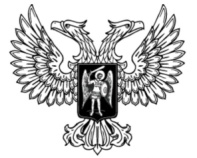 ДОНЕЦКАЯ НАРОДНАЯ РЕСПУБЛИКАЗАКОН О ВНЕСЕНИИ ИЗМЕНЕНИЙ В СТАТЬЮ 90 ЗАКОНА ДОНЕЦКОЙ НАРОДНОЙ РЕСПУБЛИКИ «ОБ ОСНОВАХ БЮДЖЕТНОГО УСТРОЙСТВА И БЮДЖЕТНОГО ПРОЦЕССА В ДОНЕЦКОЙ НАРОДНОЙ РЕСПУБЛИКЕ»Принят Постановлением Народного Совета 28 марта 2020 годаСтатья 1Внести в статью 90 Закона Донецкой Народной Республики 
от 28 июня 2019 года № 46-IIНС «Об основах бюджетного устройства и бюджетного процесса в Донецкой Народной Республике» (опубликован на официальном сайте Народного Совета Донецкой Народной Республики 
1 июля 2019 года) следующие изменения:1) абзац первый части 3 изложить в следующей редакции:«3. Если бюджетные учреждения в соответствии с частью 2 настоящей статьи вправе осуществлять приносящую доходы деятельность, то полученные внебюджетные средства после уплаты налогов, сборов и иных обязательных платежей в бюджеты бюджетной системы Донецкой Народной Республики и осуществления расходов, связанных с такой деятельностью, в том числе в части возмещения произведенных расходов бюджета, остаются в их распоряжении и используются для обеспечения функционирования таких учреждений в соответствии с их уставными целями и задачами, развития материально-технической базы, осуществления научной, научно-технической и инновационной деятельности.»;2) дополнить частью 31 следующего содержания:«31. Полученные бюджетным учреждением в соответствии с частью 3 настоящей статьи внебюджетные средства могут распределяться (перераспределяться) между бюджетными учреждениями по решению главного распорядителя (распорядителя) бюджетных средств, являющегося учредителем соответствующих бюджетных учреждений в порядке, определенном Правительством Донецкой Народной Республики.».Глава Донецкой Народной Республики					   Д. В. Пушилинг. Донецк28 марта 2020 года№ 115-IIНС